Law- Prison UnitLaw- Prison UnitLaw- Prison UnitLaw- Prison UnitLaw- Prison UnitLaw- Prison UnitLaw- Prison UnitLaw- Prison UnitLaw- Prison UnitLaw- Prison Unit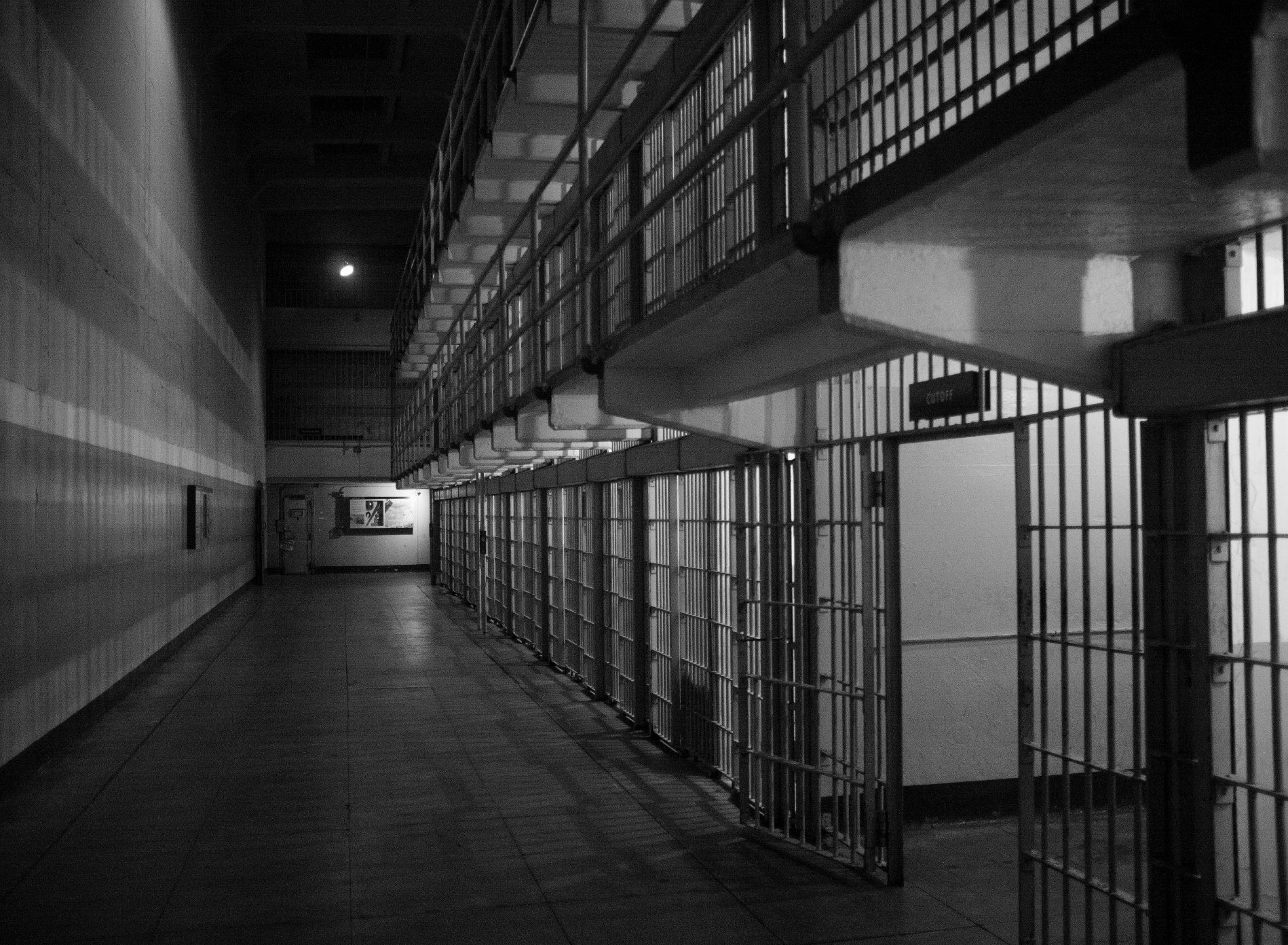 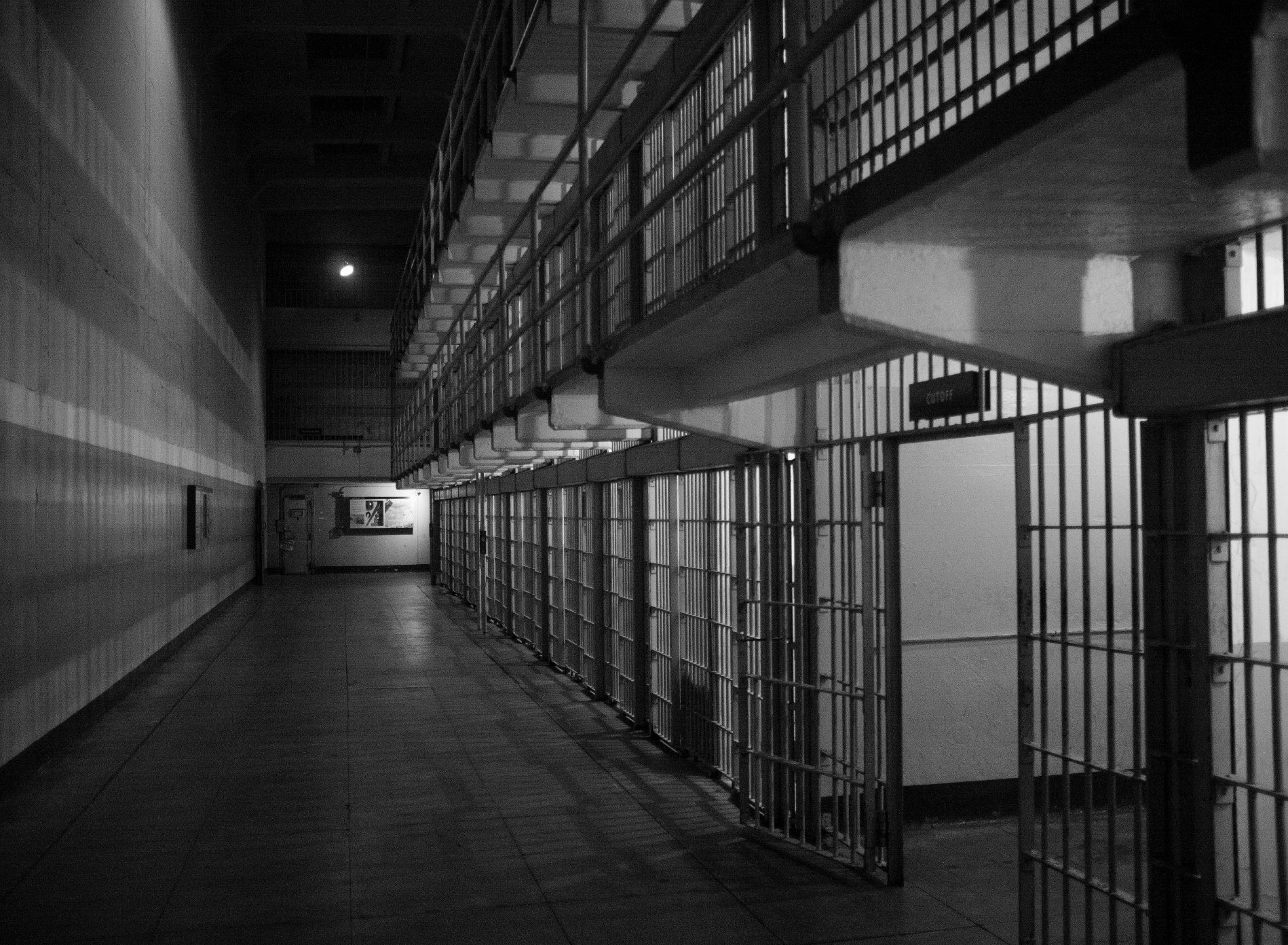 